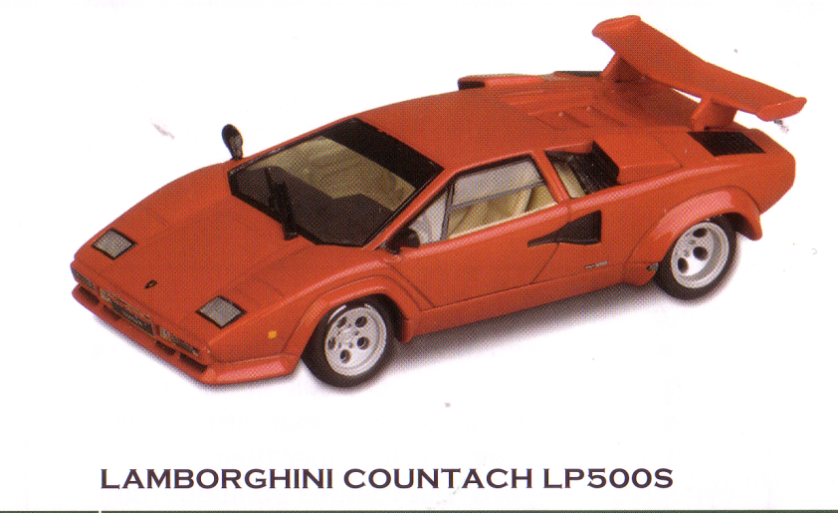 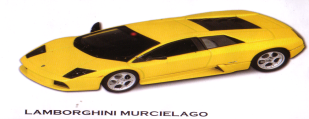 Награждается ______________________________________________ученик ( ца) 5 «б» класса занявший ( ая)  ІII -  место в «Математических гонках» на уроке «Смотр знаний»                                    Директор школы :                                Шуакова С.М.                                       Завуч школы :                                  Таймасова М,Д,                                     Учитель :                                              Житник Г.В.                                          Родители:                         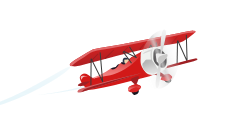 